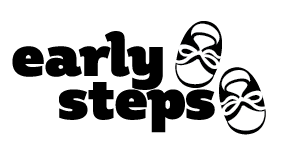 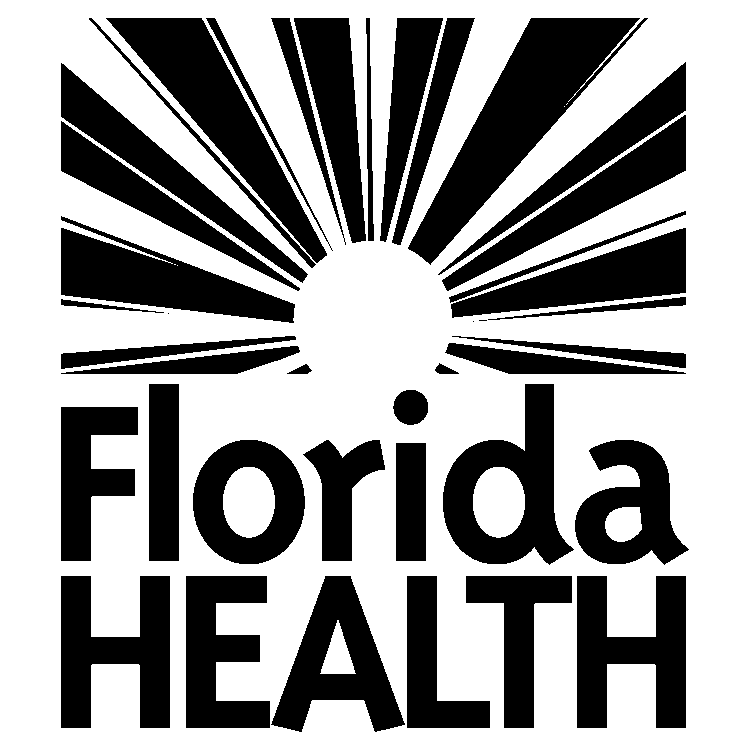 Early Steps Actualización de la información del seguroEstimado nombre del padre o madre/encargado del cuidado:Nombre del menor:      	Fecha de nacimiento:      Este es un recordatorio de que según Early Steps (Pasos Tempranos), Part C de Individuals with Disabilities Education Act (IDEA), la Part C es el último recurso de pago.  Es importante que actualice su información del seguro cuando cambia la cobertura.Le agradeceremos informar a su coordinador de servicios si hubo algún cambio en cualquiera de lo siguiente:aseguradoranúmero de pólizalímite de la pólizatipos de servicios de intervención temprana, terapias y otros servicios incluidos en el paquete de beneficiosrequisitos o limitaciones del serviciodeducible o copago familiar¿Hay algún plan de salud con ventaja fiscal relacionado con el paquete de beneficios o proporcionado de otra forma por o en nombre de la familia?  Esto puede incluir una health savings account (HSA), medical savings account (MSA), health flexible spending arrangement (FSA) o health reimbursement arrangement (HRA).Instrucciones adicionales:Si tiene alguna pregunta, comuníquese con su coordinador de servicios, __service coordinator name    , at   service coordinator phone number__, o por correo electrónico a __service coordinator email         .